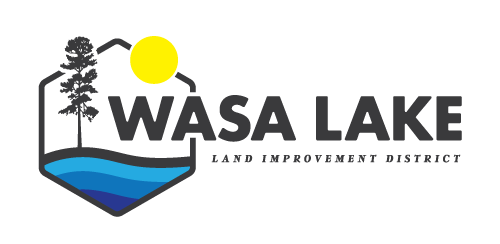                                           WASA LAKE LAND IMPROVEMENT DISTRICTWLLID MEETING MINUTESDate: March 31, 2022 7PMVIA ZOOMRecording: Becky Knight, Corporate OfficerTopicNotesAction Call to OrderNowell called meeting to order at 7:02PMIn AttendanceTrustees: Nowell Berg, Tom Braumandl, Phil GodsaveGuest: Penny FlegelAbsent: Sharon Prinz & Darren PlestedAdoption of AgendaMove that agenda be adopted by TomSeconded by PhilCarried Adoption of Minutes of previous meeting Move to amend February 17 minutes to correct date on top by PhilSeconded by TomMove to adopt February 17, 2022 minutes as amended by Tom Seconded by PhilCarriedBecky to update date & repost on Trustees pageIntroduction of Late Items Business Arising from the minutes and unfinished business;Business Arising from the minutes and unfinished business;Business Arising from the minutes and unfinished business;Trustee Volunteer timeFeb 18, 2021 to todayNowell – 8 hoursPhil hours – 9 hoursTom hours – 7 hoursDarren hours – not reportedSharon – not reported on vacationBecky to request Darren’s update and report at next meeting2. Taxes1.Tax payments received – one new payment received.2.Overdue taxes- Prepared 50 overdue tax statements in March   3.Land Titles - Three land title transfers since last meeting.  All three in good standing for taxes.  2 on WLPD and 1 on Buck Cres.Becky will send out welcome letter to all owners who moved in since May 20213. Communication outgoing1. Buzz –Tom sent April buzz article for publication. 2. Newsletter – Emailed March 15, 2022 to 188 subscribers3. Kiosk- Nowell spoke with Lucas at Big Magic with weather resistant panels $350-$500 per sheet $100/hr. for design. Plexi-glass cover with latch is still to be installed and was included in cost of kiosk.Tom & Nowell will prepare buzz letter on Greenshores & Water for May publication.4. Water1.Water gauge repair- Nowell did not submit application to gov’t b/c bobcat would be required & water is higher this year at this time compared to previous few which made it inaccessible.  Little adjustments will be done in the interim. 766.48masl2.Database- Nowell reported on options and cost estimates.  Water hub can push data to our site but our website is not capable of hosting it.  Nowell proposed adding a tab for data that links to a data site.  Full function data base $11,000 Linode hosting was quote Nowell rec’d.3.Ice Off – March 28, 20224.Foreshore assessment – DFO changed their criteria so Wasa does not qualify for the study. $20,000 quote to complete a foreshore assessment.5.Greenshores - Emails – 3 water-front owners signed up for foreshore restoration project in response to email newsletter. More anticipated after buzz is released.6.Flap gate (Ged) - Phil will pick up handle this week.  We need 3 people to attend for maintenance.7. Fish gate (hand crank) - We need 3 people to attend and lift gate in next 3 weeks8.Water study/training - Trustees need to commit to water testing 2/week in June, July, August & September & online trainingNowell to go check out another measurement pole in lake south of Toms place.  We’ll ask Sharon as well if it sounds familiar or if she may know anything about it.95% ice off on Mar 28/22 (not including Ida’s bay)April 26th 8pm webinar for Trustees to attend.Becky will respond to waterfront owners by thanking them for their interest and advise we are determining our capacity rates for the program.  Evaluation will happen in May. Friday April 29th onsite work to maintain the flap gate and try the handle.April 30th tentative date for fish gate lift. Nowell to schedule online training in May so 1st test reader is ready for June.  All Trustees need to be trained and have their weeks scheduled.  1 set of tests each week.  Becky to set up google doc on Trustees page so everyone can book their week.Becky to find out from Darren summer Wasa weeksFollow up on action ItemsPhil is still working on Sharon’s questionsNowell to contact Vast to get quote on fly over Becky to work with Darren on website/branding optionsPetitions and delegationsCorrespondence BCLSS email – Clean Drain Dry (CDD) signs BCLSS newsletter Water Rangers Test kits- we already have our own testing kitsLower Nipit ID- Glenda Stewart-Smith- Nowell spoke about water, culvert & flooding. Their tax is $300 with 75 properties.Watershed Security – Engage BC & Kaleden Irrigation District – Nowell and Tom completed surveyDave Struthers – Estella Mine history – Becky emailed Sharon’s contact suggestion to DaveTom ordered 3 signs. Nowell will get Foreshore study business name and details from Glenda as they had competed a property specific study voluntarily paid for by waterfront property ownersFinancialsFinancial Overview – Still waiting on year end and final review. Financials up to March 31 prepared by BeckyMotion to accept Financials & pay bills by PhilSeconded TomCarried2022 Budget - board discussed and finalized Move to adopt new budget for 2022 by TomSeconded by Phil CarriedCommunity Bond Maturing on Apr 4, 2022 - Logan from EKCCU provided options, board discussed.  Phil motioned that maturing Community bond amount be reinstated with a Community Bond for 12 months at 1.25%Tom secondedCarried Becky to direct EKCCU Phil and Nowell to e-sign when EKCCU letter of direction comes through before April 4thReportsCorporate Officer Report – Becky reported on phone and email communication with Laura Smith Governance Analyst & Alexa Newton Financial Analyst both with MMABylawsResolutionsNew Business    Project Priorities - Special meeting to discuss project priorities and budget allocationAerial photo to do the 2nd part of the 5yr comparison – will keep this item on the project list Board Development- Nowell proposed a professional project planning session in May/June for 4-5 hours. Intention is to get help defining and assigning project criteria & money allocation.Nowell to book afternoon session sometime in May/June.Question PeriodAdjournmentMove to adjourn by Tom at 8:55pmDate of Next Meeting: April 28th at 7pm at the hall